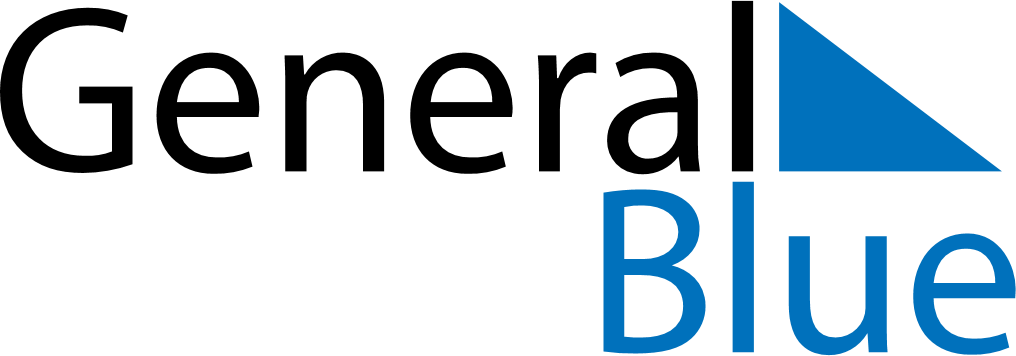 Weekly CalendarMarch 29, 2027 - April 4, 2027Weekly CalendarMarch 29, 2027 - April 4, 2027Weekly CalendarMarch 29, 2027 - April 4, 2027Weekly CalendarMarch 29, 2027 - April 4, 2027Weekly CalendarMarch 29, 2027 - April 4, 2027Weekly CalendarMarch 29, 2027 - April 4, 2027MONDAYMar 29TUESDAYMar 30TUESDAYMar 30WEDNESDAYMar 31THURSDAYApr 01FRIDAYApr 02SATURDAYApr 03SUNDAYApr 04